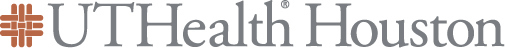 Religious Accommodation Request FormSignature: _______________________________		Date: _______________General InformationGeneral InformationNameDepartmentSchoolEmployee Only - Position Title of recordEmployee Only - Supervisor/Manager of recordWork PhoneCell PhoneUTHealth E-mailQuestions to document the reason for the accommodation requestQuestions to document the reason for the accommodation requestWhat is your sincerely held religious, ethical or moral belief, practice or observance?Which requirement(s) conflicts with your sincerely held belief?Have you had any accommodation in the past for this same sincerely held belief?  Yes	   NoIf yes, when and what were the accommodation(s)?Questions to clarify accommodation(s) requestedQuestions to clarify accommodation(s) requestedWhat specific accommodation(s) are you requesting? Schedule change  Voluntary substitute  Shift swap   Change in job task(s) Lateral transfer  Dress and grooming exception    Use of work facility for religious observance	 Excused from employer-sponsored program Exemption from vaccination requirements     Other, specify in space below	    Other accommodation:How will the accommodation resolve the conflict between your religion and your work or educational program?OtherOtherPlease provide any additional information that might be useful in processing your religious accommodation request Please return this form to:University Relations & Equal OpportunityEmail: call@uth.tmc.edu  